Unit 4: Week 5 (Lesson 32)Day  1Objectives: At the end of the lesson the pupils should be able to Engage  in poem reading.		Appreciate the value of having a garden.Show pictures of flower and vegetable gardens.Use these pictures to unlock the words straight and everywhere.Say: This is a garden. What can you say about the flowers in the garden? ( The flowers are found everywhere.)Say: Look at the picture of a vegetable garden. How are the vegetables planted in the garden?Post a picture of a sprout. Say: This is sprout. All plants started from being a sprout before they are grow into plant.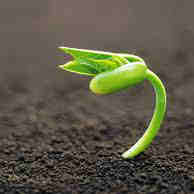 Post a picture of a hose that squirts water.Ask: What can you say about the water from the hose comes out?                             The hose squirts water.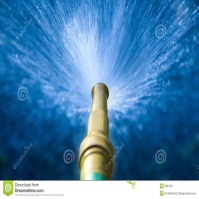 Say: Let us see if you remember the words we discussed today.Activity 308                            Learn About WordsLook at the pictures. Read the words aloud. Then draw a line from the picture to the word that tells about it.Straight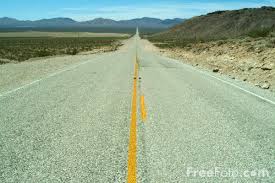 Everywhere						Squirt							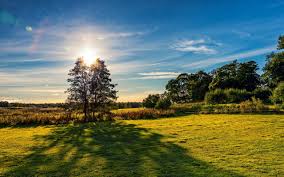 SproutWrite a word to complete each sentence. Get the word from A.We can plant ____________________.The vegetable garden is planted in a ___________row.The lemon ______________s in my eye.The seed show some __________s.Motivation Questions:Do you like to have your own garden? What do we do when we have a garden? What makes a garden green?Motive Questions:What did the “I” want to do in the poem?During ReadingRead the poem aloud . Read the poem again for fluency, correct intonation, appropriate rhythm and pacing. Let them read by groups, rows and boys and girls.Activity 309I Will Plant a Gardenhttp://edugreen.teri.in/misc/poem/poem.htmI will plant a garden green,Then I’ll watch it grow.I’ll dig some holes here in the dirt,In a nice straight row.With a dig-dig here,And a dig-dig there,Here a dig, there a dig,Everywhere a dig-dig,I will plant a garden green,Then I’ll watch it grow.I will plant a garden green,Then I’ll watch it grow.In the hole I’ll drop a seed,Then each seed I’ll sowWith a drop-drop here,And a drop-drop there,Here a drop, there a drop,Everywhere a drop-drop,I will plant a garden green,Then I’ll watch it grow.I will plant a garden green,Then I’ll watch it grow.I’ll water each plant one by one,They’ll sprout up in a row.With a squirt-squirt here,And a squirt-squirt there,Here a squirt, there a squirt,Everywhere a squirt-squirt,I will plant a garden green,Then I’ll watch it grow.Post ReadingDiscussion Questions:What did the ‘I” want to do in the poem?What does the “I” mean by a garden green?Why do you think will he dig holes in a row?What will the “I” crop in the holes?What will the “I” do with the plants that grow?Who do you think is the”I” in the poem?Which of the following sentences happened last?__________ He watched the plants grow.__________ He dug holes in a straight row.__________ He dropped seeds in each hole.Activity 310			                  Draw and Tell ActivityDraw your dream garden and tell something about it.Unit 4: Week 5(Lesson 32)Day 2Objectives: Interpret information from the pictograph.Presentation/IntroductionDo you like to vegetables? Miguel likes to vegetables. He has a vegetable garden. His garden has tomato plants, eggplant, okra and carrots. He counted his plants as he watered them. “There are 20 tomato plants. 30 okra, 25 eggplants and 10 carrots. That night he drew his plants “Hmm…” There are 20 tomatoes. I will draw 1 tomato for every 5 tomato plants.”       And this is what Miguel drew:			Miguel’s  Vegetable GardenLegend : 1 vegetable = 52. Modelling/TeachingLet us count the number of vegetable plant that Miguel has. Remember that each vegetable represents 5. How many tomato plant are there?5+5+5+5 = 20  or  5 x 4  =20Let’s continue.How many okra plants are there? Eggplant? Carrots?Class, what Miguel drew is a pictograph.3. Guided PracticeA. Miguel’s friend named Mark has a vegetable garden too. These are his vegetable plants. They are all vines.Mark’s Vegetable GardenLegend : 1 vegetable = 5Answer the following questions based on the pictograph.What is the pictograph about?What is meant by the given legend?How many string beans did Mark plant?How many ampalaya did mark plant?How many patola did Mark plant?How many squash did Mark plant?B. Group Activity	Break the class into three groups and give them the different sets of activity about a pictograph.Group I – Eggplant GardenGroup II – Tomato GardenGroup III – Okra GardenGroup I	Patrick, Emily, Willy, Janet and Kevin planted vegetables in the garden.Look at the pictograph below to see how many eggplants had grown in their garden. Answer the questions below.Eggplant GardenLegend:           = eggplant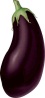 Answer the following questions based on the pictograph.What is the pictograph about?What is meant by the given legend?Who has the most number of eggplants?How many eggplant did Willy and Janet have?How many eggplant are there in all?
Group 2Giselle, Leo, Abigail, Sandino. Camille and Karen planted vegetables in their garden. Look at the pictograph below to see how many tomatoes had grown in their garden. Answer the questions below.Tomato  Garden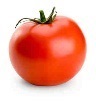 Legend :             = 5 tomatoesAnswer the following questions based on the pictograph.What is the pictograph about?What is meant by the given legend?Who has the most number of tomatoes?How many tomatoes did Camille and Sandino have?How many tomatoes are there in all?Group 3 	Susan, Carlos, Malou, Edgar and Anita planted vegetables in their garden. Look at the pictograph below to see how many okras had grown in their garden. Answer the questions below.Okra Garden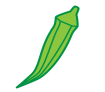 Legend:                           = 5 okrasAnswer the following questions based on the pictograph.What is the pictograph about?What is meant by the given legend?Who has the most number of okras?How many okras did Susan and carls have?How many okras are there in all?Additional Activities:Answer the following questions based on the pictograph.What is the pictograph about?What is meant by the given legend?How many chocolate ice cream cones were sold?Which type of ice cream cones were sold least?How many strawberry ice cream cones were sold?How many chocolate peanut butter cones were sold?Which has the most number of sold ice cream cones?Answer the following questions based on the pictograph.What is the pictograph about?What is meant by the given legend?How many people like the white car?How many people like the green car?What color of car is the most popular?How many people like the green carActivity 311			Drawing a PictographDraw your favourite vegetable in a form of a pictograph. Vegetables I Eat in a Week.Unit 4 : Week 5 ( Lesson 32)Day 3Objectives : Spell irregularly spelled words correctly.Presentation/IntroductionRead the poem – “ I Will Plant a Garden” again as a pupils practice fluency, correct intonation, appropriate rhythm, pacing and intonation. Ask them some questions to help them recall the poem.Questions:What will you do to make your garden green?What will you plant in your garden?How can you help take care of your environment?Write irregularly- spelled words taken from the poem on the board. Explain what makes them irregularly spelled words.Point to the word as you read it aloudThis is the word “here”. “Here” is an irregularly-spelled word because some of the letters do not have their usual sounds. We do not sound out the last letter e in this word.2. Guided Activity Say: Read the following words. Then, tell me what  letters are not sounded out in each word.	Enough		said	Please		again	Knife			Activity 312          “Pass the Baton Activity”       I will show a word written on a flashcard. You will trace the name of each letter of the word while saying the letter names. Write the word again on the air in the air while spelling the letter names. Repeat until all words had been read and spelled. Then read the word.Cover the word and let them  write the word again in the air while spelling it. Repeat until all words had been read and spelled. Words written in the flashcards are:enoughpleaseknifesaidagainExplain why they are irregularly –spelled words.Independent PracticeLet pupils work on their activity sheet/ notebook.Activity 313Copy the following sentence in your notebook. Then encircle the irregularly- spelled words in each sentence.Please, give me a glass of water.Mother said that we are going to the market tomorrow.His money is just enough for lunch.My sister will be home soon.I love my family very much.Do you like to eat meat or vegetables.Unit 4: Week 5 ( Lesson 32)Day 4Objective: Use Interrogative Sentences.Presentation/ IntroductionAs a review, show a pictograph to the class. Ask questions using Yes, No Interrogative Alternative questions.Do you like to plant vegetables in your garden?Mother, are you going to the market?Did you walk to the school this morning?What would you like to plant, tomatoes or eggplant?Do you like to study or play?Do you like to eat meat or vegetables?Say: Take note on the use of question marks in asking questions. Read with fluency, correct intonation, and pacing.Remember when there is a question mark our voice or intonation goes up.2. Modelling/ TracingDiscuss Yes/No Interrogative and Alternative Interrogatives.Here the game  It right.Activity 314                     Game It Right!               Raise your right hand if the question is a Yes/No Alternative;                Your left hand if the question is an alternative question.Do you like ice cream or chocolate?Did you brush your teeth this morning?What subject do you like, English or Math?Giselle, are you going to the market?3.Guided Activity different Interrogatives. Guide them in using the Yes/ No and Alternative Interrogatives.Group 1 – Ask Yes/ No Interrogative and answer the questions of Group 2Group 2 – Ask Alternative Interrogatives and answer the questions of Group 2Validate the answers of the pupils4.Independent PracticeActivity 315                        Write on our Own!Write 2 sentences using Yes/No Interrogatives and 2 sentences using Alternative Question. Do this in your notebook.Unit 4: Week 5 ( Lesson 32)Day 5Objectives : Use Wh-Interrogative sentences.Presentation/IntroductionShow different pictures to the class and let them read and answer the different questions orally.What is the boy doing?			What do you see in the picture?Where do you think he is?			Where are these vegetables placed?2. Modelling/ TeachingSay: Do you know that we have different of questions?Ask: What is the expended answer /response if the question is who? What? Where? Which? Why?3.Guided PracticeActivity 316Write the correct wh-word to complete each interrogative sentences based on the first statement.I like fish._____do I like?Roy is sad today.______ is sad today?My family lives in Pangasinan.________ does my family live?Lara is going to Manila on Saturday.        ______ is Lara going to Manila?Ana got a high score in the test because she studied hard._______did Ana get a high score in the test?4.Independent PracticeActivity 317Writing ActivityWrite 2 wh- interrogative sentences based on the given statements. Do this in your notebook.Maria studies at Tambo Elementary School. She is in Grade 3.Unit 4: Week 5 (Lesson 32)Unit 4: Week 5 (Lesson 32)Unit 4: Week 5 (Lesson 32)Unit 4: Week 5 (Lesson 32)Unit 4: Week 5 (Lesson 32)Unit 4: Week 5 (Lesson 32)Lesson PartsDay 1Day 2Day 3Day 4Day 5Overview/ ObjectivesEngage in poem readingAppreciate the value of having a garden.Interpret information from pictograph.Spell irregularly spelled words correctly.Use interrogative sentencesUse Wh-interrogative sentences.MaterialsCopy of the poem” I Will Plant a Garden.”http//edugreenteri.res.in/misc/poem/poem.htmPictures, pictogram vegetable garden.LM Activities 305-307Copy of the poem ”I Will Plant a Garden”http//edugreenteri.res.in/misc/poem/poem.htmPictures, pictogram vegetable garden.LM Activities 305-308Copy of the poem ”The Little Plant”Flashcards of irregularly spelled words(here ,there,everywhere)LM Activities 309-310PictographLM Activities 311-312Picture of a boy in a garden and different pictures of vegetablesLM Activities 313-314ProceduresPre-Reading(10 min)Unlock the words straight, everywhere, sprout and squirt using picture clues.Ask the motivation and motive questions (20 min)During ReadingRead aloud the poem. Observe fluency, correct intonation rhythm, and pacing.Let them read by groups, rows and boys and girls.(20 min)Post Reading:Discuss the comprehension questions.Let the pupils do the Draw and Tell Activity – LM Activity 307(10 min)Introduction/PresentationShow a pictograph Ask pupils what they see in it to build on prior knowledge(15 min)Modelling/ Teaching:Discuss what a pictograph to the class is.(15 min.)Guided Practice:Allow guided activity through question in interpreting it.(10 min.)Independent practice:Let the pupils make a pictograph of their favourite vegetable and write 1-2 sentences about it.LM Activity 308(15 min)Read the poem as the pupils follow.Ask questions.Show examples of irregularly spelled words.Teacher reads and explains irregularly spelled words(20 min)Guided Activity.Let the pupil play a game:“Pass the Baton”. Let the pupils read, trace and spell the words in the selection.(15 min)Independent PracticeLet the pupils do LM Activity 310(10 min)Presentation/IntroductionAnalyze a pictograph using Yes/No/ Alternative Interrogatives questions.(15 min)Modelling /Teaching:Discuss Yes-No interrogatives and Alternative interrogatives.Have the “Game It Right” activity LM Activity 311(15 min)Guided Activity:Allow pupils to ask questions using interrogatives.(10 min)Independent PracticeLet the pupils do LM Activity312(5 min)Presentation/IntroductionShow picture and let them formulate different questions about them.Brainstorm about the pictures using questions. Yes/No Interrogatives/Alter-native interrogatives.Modelling/Teaching:Discuss Wh- interrogative sentences.Guided Activity:Let them do Activity 313.Independent PracticeLet them do the Writing Activity 314.VegetablesNumber  of Vegetables PlantedTomatoesOkra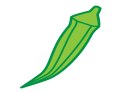 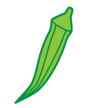 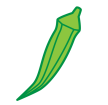 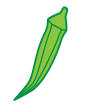 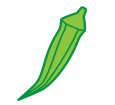 Eggplant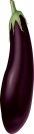 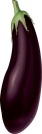 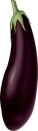 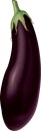 Carrots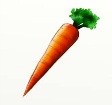 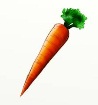 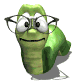 Remember: A pictograph is a graphic symbol or picture representing things or ideas.A Legend is an explanation of the symbol/ picture used.VegetablesNumber of Vegetables PlantedString beans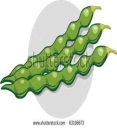 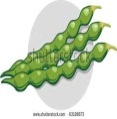 Ampalaya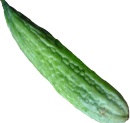 Patola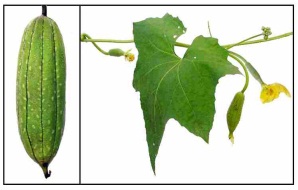 Squash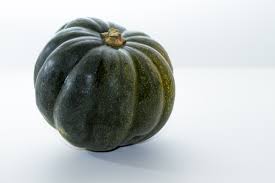 NamesNumber of Eggplant GrownPatrickEmilyWillyJanetKevinNamesNumber of Tomatoes GrownGiselleLeoAbigailSandinoCamilleKenNamesNumber of Okras GrownSusanCarlosMalouEdgarAnitaIce Cream SoldIce Cream SoldVanilla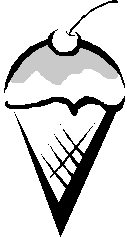 ChocolateStrawberry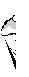 Chocolate Peanut ButterTwistLegend: Each  = 50         Each   = 25Legend: Each  = 50         Each   = 25Color of CarColor of CarBlack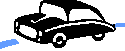 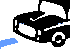 GrayBlueRedWhiteGreenKey: Each  = 10         Each     = 5Key: Each  = 10         Each     = 5What are irregularly – spelled words?           These are words with some letters that do not have their usual sounds or usual pronunciation. These words are read differently. Not all letters are sounded.Example “here” . “Here “ is an irregularly –spelled word because  some of the letters do not have their usual sounds. We do not sound out the last letter e in this word. Other examples :  enough   please     knife      said   again Yes/No Interrogative Sentences are questions that can be answered by yes or a no.Examples:* Do you like to plant vegetables in your garden?                 *Mother are you going to the market?                 *Did you walk to school this morning?Alternative Interrogatives Sentences are questions that provide two or more choices as answers. In other words, you’re providing choices.Examples: * What would you like to plant, tomatoes or eggplants?                  * Do you like to study or to play?                  * Do you like to eat meat or vegetables?One is the Wh – interrogative sentences that begin with a wh-word and it calls for an open-ended answer. A yes or no answer isn’t appropriate for these questions nor does the question provide alternative answer. The answer can be a simple response or an explanation.Wh-interrogative sentences begin with a wh-word and end with a question mark.Examples of wh-interrogative sentences*Who is playing in the super Bowl?*What are you doing?*Which song do you like best?*Where do you live?*Why do you like those songs?